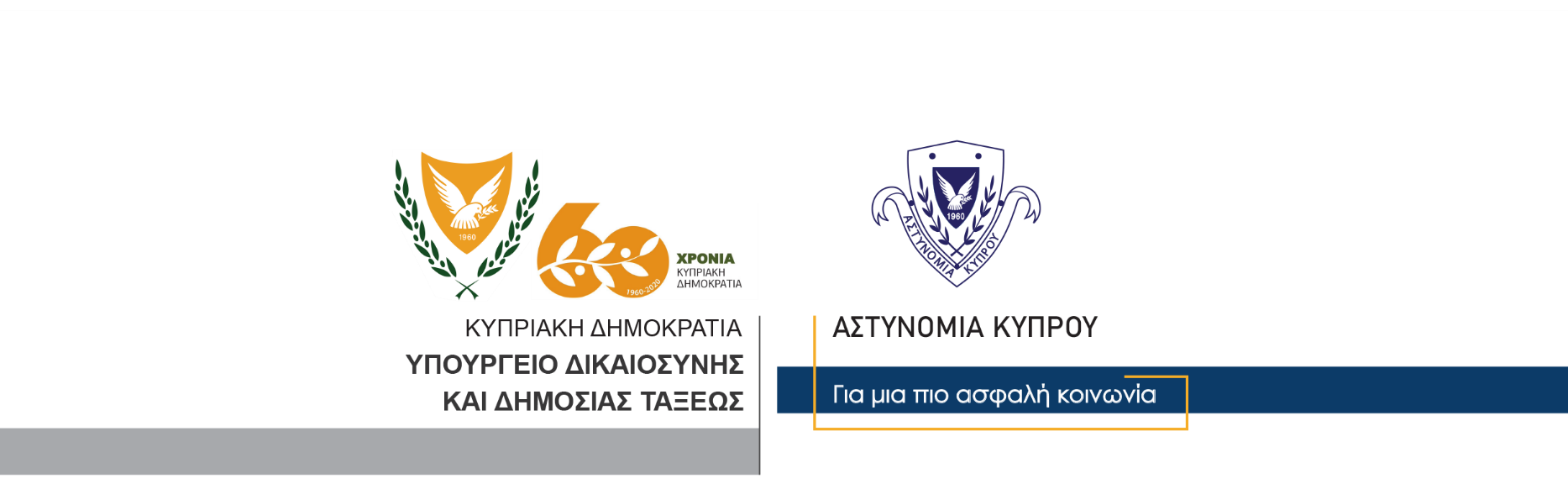 14 Νοεμβρίου, 2020Δελτίο Τύπου 2 Υπόθεση φόνου διερευνά η Αστυνομία στη ΛευκωσίαΣυνελήφθη 26χρονοςΥπόθεση φόνου διερευνά η Αστυνομία, που διαπράχθηκε γύρω στα μεσάνυκτα σήμερα στη Λευκωσία. Συγκεκριμένα, γύρω στα 15 λεπτά μετά τα μεσάνυκτα σήμερα, λήφθηκε πληροφορία για τραυματισμένο πρόσωπο στην οδό Σαλαμίνος στη Λευκωσία. Μέλη της Αστυνομίας μετέβησαν στη σκηνή όπου εντόπισαν 28χρονο να βρίσκεται στο πεζοδρόμιο χωρίς αισθήσεις, καθώς και 24χρονο ο οποίος ήταν τραυματισμένος. Στη σκηνή μετέβησαν επίσης οι ιατροδικαστές Σ. Σοφοκλέους, Α. Παπέττα και Ο. Ορθοδόξου οι οποίοι διενήργησαν αυτοψία. Ακολούθως, εκδόθηκε βεβαίωση θανάτου του 28χρονου. Ο τραυματίας μεταφέρθηκε στο Γενικό Νοσοκομείο Λευκωσίας όπου του παρασχέθηκαν οι πρώτες βοήθειες και πήρε εξιτήριο. Για την υπόθεση συνελήφθη σήμερα το πρωί βάσει δικαστικού εντάλματος και τέθηκε υπό κράτηση για διευκόλυνση των ανακρίσεων, πρόσωπο ηλικίας 26 ετών.  Το ΤΑΕ Λευκωσίας συνεχίζει τις εξετάσεις.                                                                                                Κλάδος ΕπικοινωνίαςΥποδιεύθυνση Επικοινωνίας Δημοσίων Σχέσεων & Κοινωνικής Ευθύνης